Publicado en España  el 23/10/2009 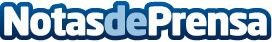 Velas virtuales para el dia de Todos los SantosEncender una vela para recordar a sus seres queridos el dia de Todos los SantosEnciende una vela el Día de Todos los Santos recordando a tus seres queridos ya fallecidos. En www.rememori.com tienes la oportunidad de encender una vela virtual, enviar un mensaje de homenaje online a tus amigos y allegados que han fallecido.  Desde el primer día de noviembre, Día de Todos los Santos, el portal Rememori.com lanza sus nuevos servicios online: encender velas virtuales y visionar videos de famosos para recordar a gente relevante querida ya fallecida. De forma gratuita se pueden enviar pésames, mensajes de recuerdo, programar avisos de fallecimiento y recordatorio de aniversarios. También contiene noticias del mundo funerario, documentos útiles y curiosidades. Remémori es una ventana abierta al mundo "oculto" del sector funerario.http://www.rememori.com/obituario/mercedes_sosa -www.rememori.com Datos de contacto:Rememori.comUna direccion para encender velas 635 451 461Nota de prensa publicada en: https://www.notasdeprensa.es/velas-virtuales-para-el-dia-de-todos-los-santos Categorias: Nacional Sociedad http://www.notasdeprensa.es